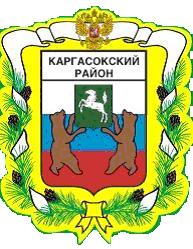 МУНИЦИПАЛЬНОЕ ОБРАЗОВАНИЕ «Каргасокский район»ТОМСКАЯ ОБЛАСТЬАДМИНИСТРАЦИЯ КАРГАСОКСКОГО РАЙОНАВ целях приведения в соответствие с действующим законодательствомАдминистрация Каргасокского района постановляет:ПОСТАНОВЛЕНИЕПОСТАНОВЛЕНИЕПОСТАНОВЛЕНИЕ08.12.2016         № 340с. Каргасокс. КаргасокО внесении изменений в некоторые постановления Администрации Каргасокского района  Внести в Административный регламент осуществления муниципального контроля в области торговой деятельности, осуществляемой на межселенной территории муниципального образования «Каргасокский район», утвержденный постановлением Администрации Каргасокского района от 29.03.2016 №72 «Об утверждении Административного регламента осуществления муниципального контроля в области торговой деятельности, осуществляемой на межселенной территории муниципального образования «Каргасокский район», (далее – Административный регламент) следующие изменения:- из пункта 2.8 Административного регламента исключить слова: «на Портале государственных и муниципальных услуг Томской области - http://pgs.tomsk.gov.ru;»;- из пункта 2.10 Административного регламента исключить слова: «на Портале государственных и муниципальных услуг Томской области,»;- из подпункта 1 пункта 3.13, подпункта 1 пункта 3.24, подпункта 1 пункта 3.38, подпункта 1 пункта 3.49 Административного регламента исключить слова: «, свидетельство о внесении записи в Единый государственный реестр юридических лиц (Единый государственный реестр индивидуальных предпринимателей)»;- подпункт 2 пункта 3.13, подпункт 2 пункта 3.24, подпункт 2 пункта 3.38, подпункт 2 пункта 3.49 Административного регламента после слов «торговая деятельность» дополнить словами: «, если информация о таких правах отсутствует в Едином государственном реестре недвижимости».Внести в Административный регламент осуществления муниципального контроля за организацией и осуществлением деятельности по продаже товаров (выполнению работ, оказанию услуг) на розничных рынках, расположенных на межселенной территории муниципального образования «Каргасокский район», утвержденный постановлением Администрации Каргасокского района от 29.03.2016 №71 «Об утверждении Административного регламента осуществления муниципального контроля за организацией и осуществлением деятельности по продаже товаров (выполнению работ, оказанию услуг) на розничных рынках, расположенных на межселенной территории муниципального образования «Каргасокский район», (далее – Административный регламент) следующие изменения:- из пункта 2.8 Административного регламента исключить слова: «на Портале государственных и муниципальных услуг Томской области - http://pgs.tomsk.gov.ru;»;- из пункта 2.10 Административного регламента исключить слова: «на Портале государственных и муниципальных услуг Томской области,»;- из подпункта 1 пункта 3.13, подпункта 1 пункта 3.24, подпункта 1 пункта 3.38, подпункта 1 пункта 3.49 Административного регламента исключить слова: «, свидетельство о внесении записи в Единый государственный реестр юридических лиц (Единый государственный реестр индивидуальных предпринимателей)»;- подпункт 2 пункта 3.13, подпункт 2 пункта 3.24, подпункт 2 пункта 3.38, подпункт 2 пункта 3.49 Административного регламента после слов «розничный рынок» дополнить словами: «, если информация о таких правах отсутствует в Едином государственном реестре недвижимости».Внести в Административный регламент осуществления муниципального контроля за соблюдением законодательства в области розничной продажи алкогольной продукции на межселенной территории муниципального образования «Каргасокский район», утвержденный постановлением Администрации Каргасокского района от 29.03.2016 №70 «Об утверждении Административного регламента осуществления муниципального контроля за соблюдением законодательства в области розничной продажи алкогольной продукции на межселенной территории муниципального образования «Каргасокский район», (далее – Административный регламент) следующие изменения:- из пункта 2.8 Административного регламента исключить слова: «на Портале государственных и муниципальных услуг Томской области - http://pgs.tomsk.gov.ru;»;- из пункта 2.10 Административного регламента исключить слова: «на Портале государственных и муниципальных услуг Томской области,»;- из подпункта 1 пункта 3.13, подпункта 1 пункта 3.24, подпункта 1 пункта 3.38, подпункта 1 пункта 3.49 Административного регламента исключить слова: «, свидетельство о внесении записи в Единый государственный реестр юридических лиц (Единый государственный реестр индивидуальных предпринимателей)»;- подпункт 2 пункта 3.13, подпункт 2 пункта 3.24, подпункт 2 пункта 3.38, подпункт 2 пункта 3.49 Административного регламента после слов «алкогольной продукции» дополнить словами: «, если информация о таких правах отсутствует в Едином государственном реестре недвижимости».Настоящее постановление вступает в силу со дня официального опубликования.Внести в Административный регламент осуществления муниципального контроля в области торговой деятельности, осуществляемой на межселенной территории муниципального образования «Каргасокский район», утвержденный постановлением Администрации Каргасокского района от 29.03.2016 №72 «Об утверждении Административного регламента осуществления муниципального контроля в области торговой деятельности, осуществляемой на межселенной территории муниципального образования «Каргасокский район», (далее – Административный регламент) следующие изменения:- из пункта 2.8 Административного регламента исключить слова: «на Портале государственных и муниципальных услуг Томской области - http://pgs.tomsk.gov.ru;»;- из пункта 2.10 Административного регламента исключить слова: «на Портале государственных и муниципальных услуг Томской области,»;- из подпункта 1 пункта 3.13, подпункта 1 пункта 3.24, подпункта 1 пункта 3.38, подпункта 1 пункта 3.49 Административного регламента исключить слова: «, свидетельство о внесении записи в Единый государственный реестр юридических лиц (Единый государственный реестр индивидуальных предпринимателей)»;- подпункт 2 пункта 3.13, подпункт 2 пункта 3.24, подпункт 2 пункта 3.38, подпункт 2 пункта 3.49 Административного регламента после слов «торговая деятельность» дополнить словами: «, если информация о таких правах отсутствует в Едином государственном реестре недвижимости».Внести в Административный регламент осуществления муниципального контроля за организацией и осуществлением деятельности по продаже товаров (выполнению работ, оказанию услуг) на розничных рынках, расположенных на межселенной территории муниципального образования «Каргасокский район», утвержденный постановлением Администрации Каргасокского района от 29.03.2016 №71 «Об утверждении Административного регламента осуществления муниципального контроля за организацией и осуществлением деятельности по продаже товаров (выполнению работ, оказанию услуг) на розничных рынках, расположенных на межселенной территории муниципального образования «Каргасокский район», (далее – Административный регламент) следующие изменения:- из пункта 2.8 Административного регламента исключить слова: «на Портале государственных и муниципальных услуг Томской области - http://pgs.tomsk.gov.ru;»;- из пункта 2.10 Административного регламента исключить слова: «на Портале государственных и муниципальных услуг Томской области,»;- из подпункта 1 пункта 3.13, подпункта 1 пункта 3.24, подпункта 1 пункта 3.38, подпункта 1 пункта 3.49 Административного регламента исключить слова: «, свидетельство о внесении записи в Единый государственный реестр юридических лиц (Единый государственный реестр индивидуальных предпринимателей)»;- подпункт 2 пункта 3.13, подпункт 2 пункта 3.24, подпункт 2 пункта 3.38, подпункт 2 пункта 3.49 Административного регламента после слов «розничный рынок» дополнить словами: «, если информация о таких правах отсутствует в Едином государственном реестре недвижимости».Внести в Административный регламент осуществления муниципального контроля за соблюдением законодательства в области розничной продажи алкогольной продукции на межселенной территории муниципального образования «Каргасокский район», утвержденный постановлением Администрации Каргасокского района от 29.03.2016 №70 «Об утверждении Административного регламента осуществления муниципального контроля за соблюдением законодательства в области розничной продажи алкогольной продукции на межселенной территории муниципального образования «Каргасокский район», (далее – Административный регламент) следующие изменения:- из пункта 2.8 Административного регламента исключить слова: «на Портале государственных и муниципальных услуг Томской области - http://pgs.tomsk.gov.ru;»;- из пункта 2.10 Административного регламента исключить слова: «на Портале государственных и муниципальных услуг Томской области,»;- из подпункта 1 пункта 3.13, подпункта 1 пункта 3.24, подпункта 1 пункта 3.38, подпункта 1 пункта 3.49 Административного регламента исключить слова: «, свидетельство о внесении записи в Единый государственный реестр юридических лиц (Единый государственный реестр индивидуальных предпринимателей)»;- подпункт 2 пункта 3.13, подпункт 2 пункта 3.24, подпункт 2 пункта 3.38, подпункт 2 пункта 3.49 Административного регламента после слов «алкогольной продукции» дополнить словами: «, если информация о таких правах отсутствует в Едином государственном реестре недвижимости».Настоящее постановление вступает в силу со дня официального опубликования.Внести в Административный регламент осуществления муниципального контроля в области торговой деятельности, осуществляемой на межселенной территории муниципального образования «Каргасокский район», утвержденный постановлением Администрации Каргасокского района от 29.03.2016 №72 «Об утверждении Административного регламента осуществления муниципального контроля в области торговой деятельности, осуществляемой на межселенной территории муниципального образования «Каргасокский район», (далее – Административный регламент) следующие изменения:- из пункта 2.8 Административного регламента исключить слова: «на Портале государственных и муниципальных услуг Томской области - http://pgs.tomsk.gov.ru;»;- из пункта 2.10 Административного регламента исключить слова: «на Портале государственных и муниципальных услуг Томской области,»;- из подпункта 1 пункта 3.13, подпункта 1 пункта 3.24, подпункта 1 пункта 3.38, подпункта 1 пункта 3.49 Административного регламента исключить слова: «, свидетельство о внесении записи в Единый государственный реестр юридических лиц (Единый государственный реестр индивидуальных предпринимателей)»;- подпункт 2 пункта 3.13, подпункт 2 пункта 3.24, подпункт 2 пункта 3.38, подпункт 2 пункта 3.49 Административного регламента после слов «торговая деятельность» дополнить словами: «, если информация о таких правах отсутствует в Едином государственном реестре недвижимости».Внести в Административный регламент осуществления муниципального контроля за организацией и осуществлением деятельности по продаже товаров (выполнению работ, оказанию услуг) на розничных рынках, расположенных на межселенной территории муниципального образования «Каргасокский район», утвержденный постановлением Администрации Каргасокского района от 29.03.2016 №71 «Об утверждении Административного регламента осуществления муниципального контроля за организацией и осуществлением деятельности по продаже товаров (выполнению работ, оказанию услуг) на розничных рынках, расположенных на межселенной территории муниципального образования «Каргасокский район», (далее – Административный регламент) следующие изменения:- из пункта 2.8 Административного регламента исключить слова: «на Портале государственных и муниципальных услуг Томской области - http://pgs.tomsk.gov.ru;»;- из пункта 2.10 Административного регламента исключить слова: «на Портале государственных и муниципальных услуг Томской области,»;- из подпункта 1 пункта 3.13, подпункта 1 пункта 3.24, подпункта 1 пункта 3.38, подпункта 1 пункта 3.49 Административного регламента исключить слова: «, свидетельство о внесении записи в Единый государственный реестр юридических лиц (Единый государственный реестр индивидуальных предпринимателей)»;- подпункт 2 пункта 3.13, подпункт 2 пункта 3.24, подпункт 2 пункта 3.38, подпункт 2 пункта 3.49 Административного регламента после слов «розничный рынок» дополнить словами: «, если информация о таких правах отсутствует в Едином государственном реестре недвижимости».Внести в Административный регламент осуществления муниципального контроля за соблюдением законодательства в области розничной продажи алкогольной продукции на межселенной территории муниципального образования «Каргасокский район», утвержденный постановлением Администрации Каргасокского района от 29.03.2016 №70 «Об утверждении Административного регламента осуществления муниципального контроля за соблюдением законодательства в области розничной продажи алкогольной продукции на межселенной территории муниципального образования «Каргасокский район», (далее – Административный регламент) следующие изменения:- из пункта 2.8 Административного регламента исключить слова: «на Портале государственных и муниципальных услуг Томской области - http://pgs.tomsk.gov.ru;»;- из пункта 2.10 Административного регламента исключить слова: «на Портале государственных и муниципальных услуг Томской области,»;- из подпункта 1 пункта 3.13, подпункта 1 пункта 3.24, подпункта 1 пункта 3.38, подпункта 1 пункта 3.49 Административного регламента исключить слова: «, свидетельство о внесении записи в Единый государственный реестр юридических лиц (Единый государственный реестр индивидуальных предпринимателей)»;- подпункт 2 пункта 3.13, подпункт 2 пункта 3.24, подпункт 2 пункта 3.38, подпункт 2 пункта 3.49 Административного регламента после слов «алкогольной продукции» дополнить словами: «, если информация о таких правах отсутствует в Едином государственном реестре недвижимости».Настоящее постановление вступает в силу со дня официального опубликования.Внести в Административный регламент осуществления муниципального контроля в области торговой деятельности, осуществляемой на межселенной территории муниципального образования «Каргасокский район», утвержденный постановлением Администрации Каргасокского района от 29.03.2016 №72 «Об утверждении Административного регламента осуществления муниципального контроля в области торговой деятельности, осуществляемой на межселенной территории муниципального образования «Каргасокский район», (далее – Административный регламент) следующие изменения:- из пункта 2.8 Административного регламента исключить слова: «на Портале государственных и муниципальных услуг Томской области - http://pgs.tomsk.gov.ru;»;- из пункта 2.10 Административного регламента исключить слова: «на Портале государственных и муниципальных услуг Томской области,»;- из подпункта 1 пункта 3.13, подпункта 1 пункта 3.24, подпункта 1 пункта 3.38, подпункта 1 пункта 3.49 Административного регламента исключить слова: «, свидетельство о внесении записи в Единый государственный реестр юридических лиц (Единый государственный реестр индивидуальных предпринимателей)»;- подпункт 2 пункта 3.13, подпункт 2 пункта 3.24, подпункт 2 пункта 3.38, подпункт 2 пункта 3.49 Административного регламента после слов «торговая деятельность» дополнить словами: «, если информация о таких правах отсутствует в Едином государственном реестре недвижимости».Внести в Административный регламент осуществления муниципального контроля за организацией и осуществлением деятельности по продаже товаров (выполнению работ, оказанию услуг) на розничных рынках, расположенных на межселенной территории муниципального образования «Каргасокский район», утвержденный постановлением Администрации Каргасокского района от 29.03.2016 №71 «Об утверждении Административного регламента осуществления муниципального контроля за организацией и осуществлением деятельности по продаже товаров (выполнению работ, оказанию услуг) на розничных рынках, расположенных на межселенной территории муниципального образования «Каргасокский район», (далее – Административный регламент) следующие изменения:- из пункта 2.8 Административного регламента исключить слова: «на Портале государственных и муниципальных услуг Томской области - http://pgs.tomsk.gov.ru;»;- из пункта 2.10 Административного регламента исключить слова: «на Портале государственных и муниципальных услуг Томской области,»;- из подпункта 1 пункта 3.13, подпункта 1 пункта 3.24, подпункта 1 пункта 3.38, подпункта 1 пункта 3.49 Административного регламента исключить слова: «, свидетельство о внесении записи в Единый государственный реестр юридических лиц (Единый государственный реестр индивидуальных предпринимателей)»;- подпункт 2 пункта 3.13, подпункт 2 пункта 3.24, подпункт 2 пункта 3.38, подпункт 2 пункта 3.49 Административного регламента после слов «розничный рынок» дополнить словами: «, если информация о таких правах отсутствует в Едином государственном реестре недвижимости».Внести в Административный регламент осуществления муниципального контроля за соблюдением законодательства в области розничной продажи алкогольной продукции на межселенной территории муниципального образования «Каргасокский район», утвержденный постановлением Администрации Каргасокского района от 29.03.2016 №70 «Об утверждении Административного регламента осуществления муниципального контроля за соблюдением законодательства в области розничной продажи алкогольной продукции на межселенной территории муниципального образования «Каргасокский район», (далее – Административный регламент) следующие изменения:- из пункта 2.8 Административного регламента исключить слова: «на Портале государственных и муниципальных услуг Томской области - http://pgs.tomsk.gov.ru;»;- из пункта 2.10 Административного регламента исключить слова: «на Портале государственных и муниципальных услуг Томской области,»;- из подпункта 1 пункта 3.13, подпункта 1 пункта 3.24, подпункта 1 пункта 3.38, подпункта 1 пункта 3.49 Административного регламента исключить слова: «, свидетельство о внесении записи в Единый государственный реестр юридических лиц (Единый государственный реестр индивидуальных предпринимателей)»;- подпункт 2 пункта 3.13, подпункт 2 пункта 3.24, подпункт 2 пункта 3.38, подпункт 2 пункта 3.49 Административного регламента после слов «алкогольной продукции» дополнить словами: «, если информация о таких правах отсутствует в Едином государственном реестре недвижимости».Настоящее постановление вступает в силу со дня официального опубликования.Внести в Административный регламент осуществления муниципального контроля в области торговой деятельности, осуществляемой на межселенной территории муниципального образования «Каргасокский район», утвержденный постановлением Администрации Каргасокского района от 29.03.2016 №72 «Об утверждении Административного регламента осуществления муниципального контроля в области торговой деятельности, осуществляемой на межселенной территории муниципального образования «Каргасокский район», (далее – Административный регламент) следующие изменения:- из пункта 2.8 Административного регламента исключить слова: «на Портале государственных и муниципальных услуг Томской области - http://pgs.tomsk.gov.ru;»;- из пункта 2.10 Административного регламента исключить слова: «на Портале государственных и муниципальных услуг Томской области,»;- из подпункта 1 пункта 3.13, подпункта 1 пункта 3.24, подпункта 1 пункта 3.38, подпункта 1 пункта 3.49 Административного регламента исключить слова: «, свидетельство о внесении записи в Единый государственный реестр юридических лиц (Единый государственный реестр индивидуальных предпринимателей)»;- подпункт 2 пункта 3.13, подпункт 2 пункта 3.24, подпункт 2 пункта 3.38, подпункт 2 пункта 3.49 Административного регламента после слов «торговая деятельность» дополнить словами: «, если информация о таких правах отсутствует в Едином государственном реестре недвижимости».Внести в Административный регламент осуществления муниципального контроля за организацией и осуществлением деятельности по продаже товаров (выполнению работ, оказанию услуг) на розничных рынках, расположенных на межселенной территории муниципального образования «Каргасокский район», утвержденный постановлением Администрации Каргасокского района от 29.03.2016 №71 «Об утверждении Административного регламента осуществления муниципального контроля за организацией и осуществлением деятельности по продаже товаров (выполнению работ, оказанию услуг) на розничных рынках, расположенных на межселенной территории муниципального образования «Каргасокский район», (далее – Административный регламент) следующие изменения:- из пункта 2.8 Административного регламента исключить слова: «на Портале государственных и муниципальных услуг Томской области - http://pgs.tomsk.gov.ru;»;- из пункта 2.10 Административного регламента исключить слова: «на Портале государственных и муниципальных услуг Томской области,»;- из подпункта 1 пункта 3.13, подпункта 1 пункта 3.24, подпункта 1 пункта 3.38, подпункта 1 пункта 3.49 Административного регламента исключить слова: «, свидетельство о внесении записи в Единый государственный реестр юридических лиц (Единый государственный реестр индивидуальных предпринимателей)»;- подпункт 2 пункта 3.13, подпункт 2 пункта 3.24, подпункт 2 пункта 3.38, подпункт 2 пункта 3.49 Административного регламента после слов «розничный рынок» дополнить словами: «, если информация о таких правах отсутствует в Едином государственном реестре недвижимости».Внести в Административный регламент осуществления муниципального контроля за соблюдением законодательства в области розничной продажи алкогольной продукции на межселенной территории муниципального образования «Каргасокский район», утвержденный постановлением Администрации Каргасокского района от 29.03.2016 №70 «Об утверждении Административного регламента осуществления муниципального контроля за соблюдением законодательства в области розничной продажи алкогольной продукции на межселенной территории муниципального образования «Каргасокский район», (далее – Административный регламент) следующие изменения:- из пункта 2.8 Административного регламента исключить слова: «на Портале государственных и муниципальных услуг Томской области - http://pgs.tomsk.gov.ru;»;- из пункта 2.10 Административного регламента исключить слова: «на Портале государственных и муниципальных услуг Томской области,»;- из подпункта 1 пункта 3.13, подпункта 1 пункта 3.24, подпункта 1 пункта 3.38, подпункта 1 пункта 3.49 Административного регламента исключить слова: «, свидетельство о внесении записи в Единый государственный реестр юридических лиц (Единый государственный реестр индивидуальных предпринимателей)»;- подпункт 2 пункта 3.13, подпункт 2 пункта 3.24, подпункт 2 пункта 3.38, подпункт 2 пункта 3.49 Административного регламента после слов «алкогольной продукции» дополнить словами: «, если информация о таких правах отсутствует в Едином государственном реестре недвижимости».Настоящее постановление вступает в силу со дня официального опубликования.И.о. Главы Каргасокского районаИ.о. Главы Каргасокского районаЮ.Н.МикитичВ.В.Тимохин 2-22-97В.В.Тимохин 2-22-97